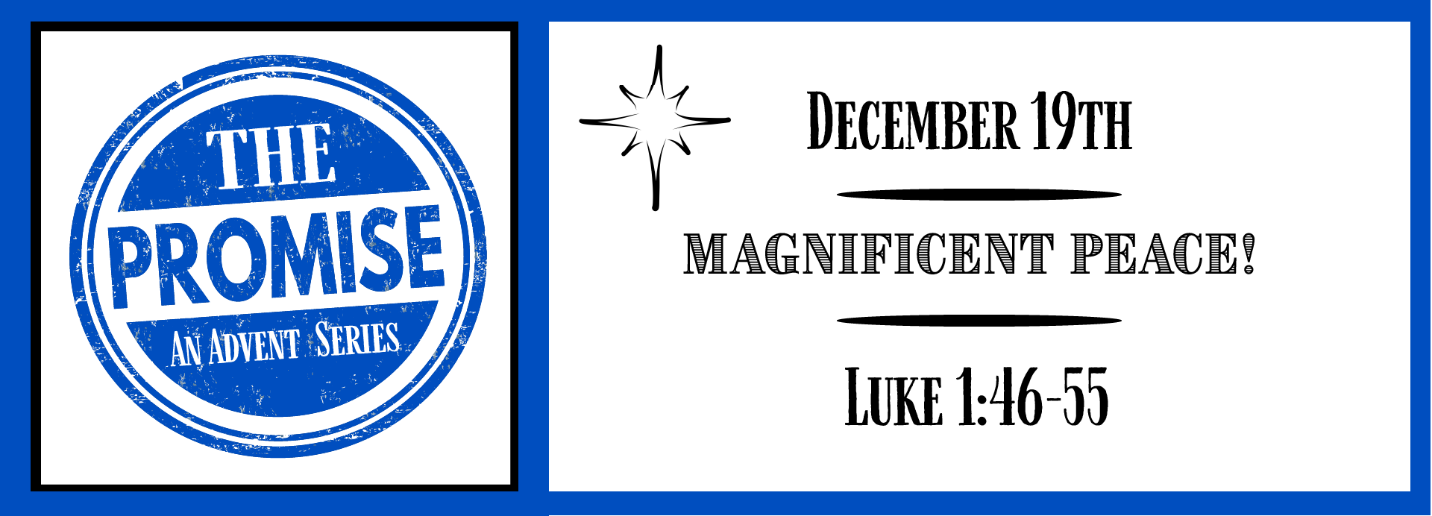 Study Questions for THE PROMISE: Magnificent Peace!Read Luke 1:46-55God’s StoryWhy does Mary rejoice and magnify the Lord according to Luke 1:46-49?Who is the recipient of God’s mercy according to Luke 1:50?Mary declares the order of things in God’s kingdom in the same way Jesus describes it in the Beatitudes (Matthew 5:1-12).  What is the place of the poor in this new world order, according to Luke 1:51-53?Who does Mary say God has helped in Luke 1:54?What is the basis of God’s help for Israel, according to Luke 1:55?My StoryWhat things in your life cause you to want to rejoice and magnify the Lord?In what ways have you received God’s mercy in your life?In what ways is the order of things in God’s kingdom different from the order of things in your experience of life in this country?How have you experienced the help and favor of God in your life?What is the Old Testament basis or foundation of the help you receive from God through Christ Jesus?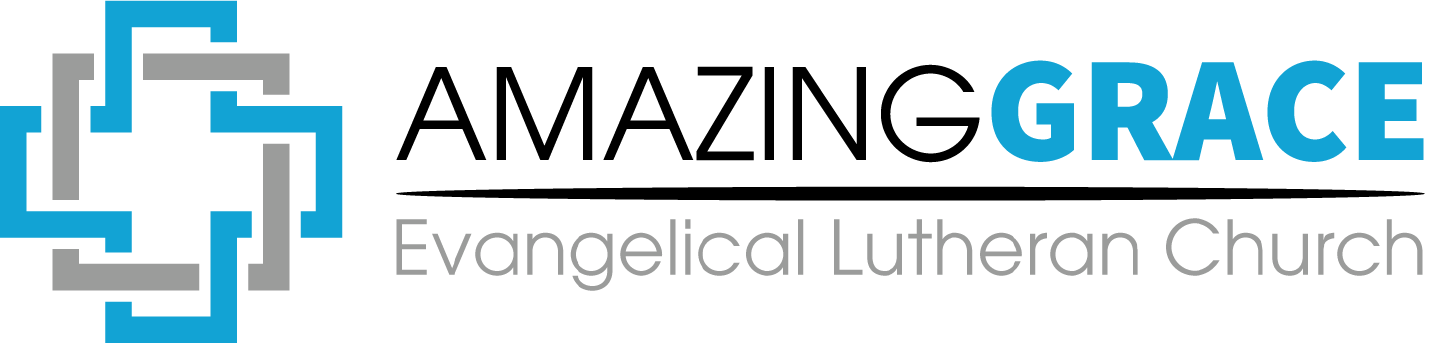 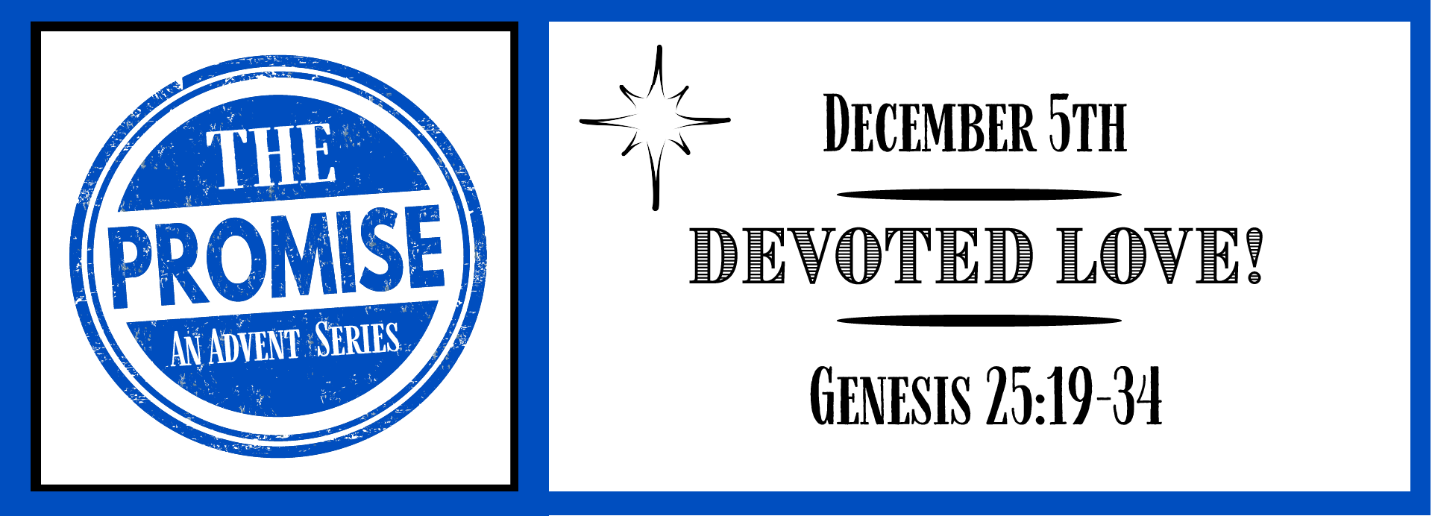 Answers to Last Week’s QuestionsTHE PROMISE: Unexpected Joy!(Luke 1:39-45, 57-66)Mary the mother of Jesus goes to visit Zechariah and Elizabeth according to Luke 1:39-41. What does Elizabeth experience upon meeting Mary? Answer: Her baby leaps in her womb.What does Elizabeth give or declare to Mary according to Luke 1:42-45? Answer: A blessingWhen Elizabeth gave birth, someone rejoiced with her. Who rejoiced with Elizabeth according to Luke 1:58? Answer: Her neighborsAccording to Luke 1:59-63, what was peculiar about Elizabeth and Zechariah naming their child John? Answer: It was not a family name or his father’s nameA miracle happens when the child of Elizabeth and Zechariah is named.  What happened according to Luke 1:64-66? Answer: Zechariah recovers his ability to speak